7.5inch e-Paper HAT (B)IntroductionNote: The raw panel require a driver board, If you are the first time use this e-Paper, we recommend you to buy the HAT version or buy more one driver hat for easy use, otherwise you need to make the driver board yourself. And this instruction is based on the version with PCB or driver board.800x480, 7.5inch E-Ink display HAT for Raspberry Pi, three-color, SPI interface【Version update instructions】：This product has been updated to V2 version with higher resolution, supporting 800x480 resolution (V1 version has 640x384 resolution)The hardware structure and interface of V2 version of this product are compatible with V1 version, but the software needs to be updatedInterfacesWorking principleThis product is an E-paper device adopting the image display technology of Microencapsulated Electrophoretic Display, MED. The initial approach is to create tiny spheres, in which the charged color pigments are suspending in the transparent oil and would move depending on the electronic charge. The E-paper screen display patterns by reflecting the ambient light, so it has no background light requirement. Under ambient light, the E-paper screen still has high visibility with a wide viewing angle of 180 degrees. It is the ideal choice for E-reading. (Note that the e-Paper cannot support updating directly under sunlight)Communication protocol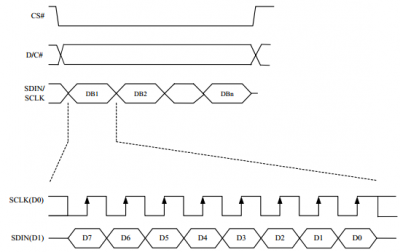 Note: Different from the traditional SPI protocol, the data line from the slave to the master is hidden since the device only has display requirement.CS is slave chip select, when CS is low, the chip is enabled.DC is data/command control pin, when DC = 0, write command, when DC = 1, write data.SCLK is the SPI communication clock.SDIN is the data line from the master to the slave in SPI communication.SPI communication has data transfer timing, which is combined by CPHA and CPOL.CPOL determines the level of the serial synchronous clock at idle state. When CPOL = 0, the level is Low. However, CPOL has little effect to the transmission.CPHA determines whether data is collected at the first clock edge or at the second clock edge of serial synchronous clock; when CPHL = 0, data is collected at the first clock edge.There are 4 SPI communication modes. SPI0 is commonly used, in which CPHL = 0, CPOL = 0.As you can see from the figure above, data transmission starts at the first falling edge of SCLK, and 8 bits of data are transferred in one clock cycle. In here, SPI0 is in used, and data is transferred by bits, MSB first.Hardware/Software setupWe provide examples for four popular platforms: Arduino UNO, Jetson Nano， Raspberry Pi, and STM32. You can refer to the corresponding part according to the platform you use(This is a common template will be used by all types of the e-Paper, please refer to the corresponding type you have)Arduino UNOThe example we provide for Arduino platform is based on Waveshare UNO PLUS (it is compatible with official Arduino UNO R3). If you use other Arduino board which is not compatible with UNO, you may need to change the wring.Hardware connectionRunning examplesDownload demo codes from Resources, unzip it to get projects. Arduino example is located in the directory ~/Arduino UNO/…
Open project according to the type. For example, if the e-Paper you have is 1.54inch e-Paper Module, please open the epd1in54 folder and run project epd1in54.ino.
Open project, choose the correct Board and Port, then compile and upload it to board.
Note: Because of the small RAM of Arduino, it cannot support drawing function, therefore, we only provide image display function. The image data are stored in flash. Or you can think about using Waveshare e-Paper Shield for Arduino boardRaspberry PiHardware connectionIf the board you get is the HAT version like 2.13inch e-Paper HAT, you can directly attach it on the 40PIN GPIO of Raspberry Pi. Or you can wire it to Raspberry Pi with 8PIN cable.Enable SPI interfaceOpen terminal, use command to enter the configuration pagesudo raspi-configChoose Interfacing Options -> SPI -> Yes  to enable SPI interface
Reboot Raspberry Pi：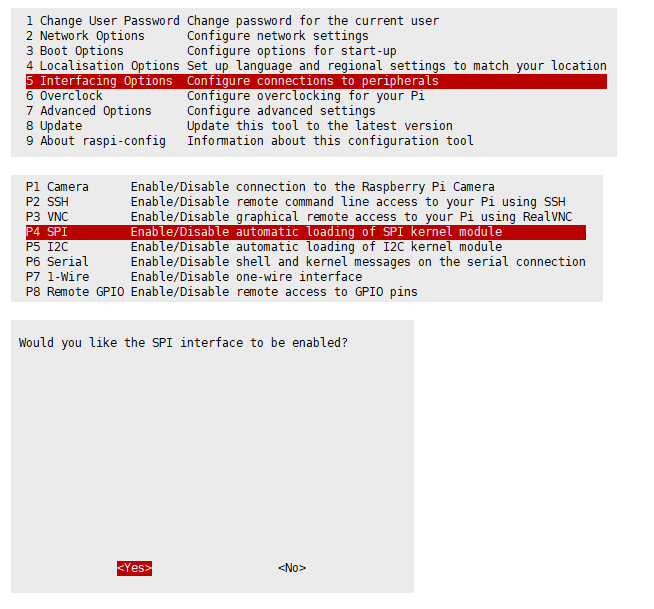 sudo rebootPlease make sure that SPI interface was not used by other devicesLibraries InstallationInstall BCM2835 librarieswget http://www.airspayce.com/mikem/bcm2835/bcm2835-1.60.tar.gztar zxvf bcm2835-1.60.tar.gz cd bcm2835-1.60/sudo ./configuresudo makesudo make checksudo make install#For more details, please refer to http://www.airspayce.com/mikem/bcm2835/Install wiringPi librariessudo apt-get install wiringpi#For Pi 4, you need to update it：cd /tmpwget https://project-downloads.drogon.net/wiringpi-latest.debsudo dpkg -i wiringpi-latest.debgpio -v#You will get 2.52 information if you install it correctlyInstall Python libraries#python2sudo apt-get updatesudo apt-get install python-pipsudo apt-get install python-pilsudo apt-get install python-numpysudo pip install RPi.GPIOsudo pip install spidev#python3sudo apt-get updatesudo apt-get install python3-pipsudo apt-get install python3-pilsudo apt-get install python3-numpysudo pip3 install RPi.GPIOsudo pip3 install spidevNote: if you install on Raspian Lite, the git package is not istalled by default.Install gitsudo apt-get install git -yDownload examplesOpen terminal and execute command to download demo codessudo git clone https://github.com/waveshare/e-Papercd e-Paper/RaspberryPi\&JetsonNano/Running examplesC codesFind the main.c file, uncomment the definition of e-Paper types, then compile and run the codes.cd cmake cleanmakesudo ./epdpythonRun examples, xxx is the name of the e-Paper. For example, if you want to run codes of 1.54inch e-Paper Module, you xxx should be epd_1in54cd python/examples# python2sudo python xxx.py# python3sudo python3 xxx.pyJetson nano Developer KitThe example for Jetson Nano use software SPI, speed of sfotware SPI is a little slowHardware connectionJetson Nano's 40PIN GPIO is compatible with Raspberry PI, and API of Jetson.GPIo is same as RPi.GPIO, therefore, the pin numbers of Jetson nano are same as Raspberry Pi'sSoftware settingOpen terminal, and install GPIO libraries :sudo apt-get updatesudo apt-get install python3-pipsudo pip3 install Jetson.GPIOsudo groupadd -f -r gpiosudo usermod -a -G gpio your_user_namesudo cp /opt/nvidia/jetson-gpio/etc/99-gpio.rules /etc/udev/rules.d/sudo udevadm control --reload-rules && sudo udevadm triggerNote： your_user_name is the user name of your Jetson, for example:waveshareInstall I2C librariessudo apt-get install python-smbusInstall PIL librariessudo apt-get install python3-pilsudo apt-get install python3-numpyDownload examplesOpen terminal and execute commands:sudo git clone https://github.com/waveshare/e-Papercd e-Paper/RaspberryPi\&JetsonNano/Running examplesC codesFind main.c file, Open it and uncommend the e-Paper which you use, compile and run itcd cmake clearmakesudo ./epdpythonRun examples, xxx is the name of e-Paper. For example, if you want to run examples of 1.54inch e-Paper Module, xxx should be epd_1in54cd python/examples# python2sudo python xxx.py# python3sudo python3 xxx.pySTM32Hardware connectionThe examples we provide are based on Wavshare Open103Z, the connecting method provide is based on STM32F13ZET6 as well. For other board, please port it by yourself.Running examplesEnter the directly of STM32 examples, open project by Keil5 software. Set Board and programmer, then compile and download it to boardCodes descriptionAbout the codesWe provide examples for four popular hardware platforms: Arduino UNO, Jetson UNO, Raspberry Pi, and STM32. (This is common Template for all e-Paper, some of the description/function may not be used by the e-Paper you have)
Every project is divided into hardware interface, EPD driver and the application function;
The programming languages are C\C++\python：Arduino UNO：C++Jetson Nano：C and pythonRaspberry Pi：C and pythonSTM32：CNote:
The EPD driver of C codes of Jetson Nano, Raspberry Pi, and STM32 are compatible. Except for the hardware interface, the codes are same;C (Used for Jetson Nano、Raspberry Pi、STM32)Hardware interfaceBecause of multiple hardware platforms, we package the bottom, for details of how it realizes, you go to related directory for certain codesIn file DEV_Config.c(.h):
For Raspberry Pi, the files are located in: RaspberryPi&JetsonNano\c\lib\ConfigHere we use two libraries: bcm2835 and wiringPiWiringPi library is used by default, if you want to use bcm2835 libraries, you just need to modify RaspberryPi&JetsonNano\c\Makefile file, change the lines 13 and 14 as below:：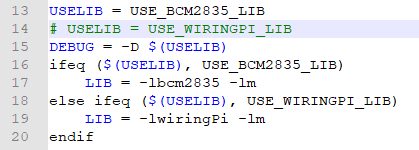 For Jetson Nano, the files are located in RaspberryPi&JetsonNano\c\lib\Config
For STM32, the files are located in STM32\STM32-F103ZET6\User\ConfigData type：#define UBYTE   uint8_t#define UWORD   uint16_t#define UDOUBLE uint32_tModule Init and Exit handle:void DEV_Module_Init(void);void DEV_Module_Exit(void);Note：1.The functions are used to set GPIP before and after driving e-Paper.2.If the board you have is printed with Rev2.1, module enter low-ultra mode after DEV_Module_Exit(). (as we test, the current is about 0 in this mode);GPIO Read/Write：void DEV_Digital_Write(UWORD Pin, UBYTE Value);UBYTE DEV_Digital_Read(UWORD Pin);SPI Write datavoid DEV_SPI_WriteByte(UBYTE Value);EPD driverFor Raspberry Pi and Jetson Nano, epd driver are saved in:RaspberryPi&JetsonNano\c\lib\e-Paper
For STM32, the epd driver are saved in: STM32\STM32-F103ZET6\User\e-Paper

Open .h file, functions are declarated here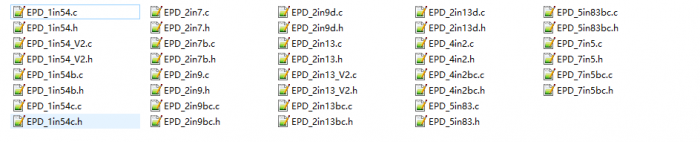 Initialization: It should be used to initialize e-Paper or wakeup e-Paper from sleep mode.//1.54inch e-Paper、1.54inch e-Paper V2、2.13inch e-Paper、2.13inch e-Paper  V2、2.13inch e-Paper (D)、2.9inch e-Paper、2.9inch e-Paper (D)void EPD_xxx_Init(UBYTE Mode); // Mode = 0 Initialize full refresh; Mode = 1 Initilize partial refresh //Other typesvoid EPD_xxx_Init(void);xxx is the type of e-paper, for example, if the e-paper you have is 2inch e-Paper (D), then it should be EPD_2IN13D_Init(0) or EPD_2IN13D_Init(1); If it is 7.5inch e-Paper (B), the function should be EPD_7IN5BC_Init(). B type and C type of 7.5inch e-Paper use the same codes.Clear display: This function is used to clear the e-paper to whitevoid EPD_xxx_Clear(void);xxx is the type of e-Paper. For example, if the e-Paper you have is 4.2inch e-Paper, it should be EPD-4IN2_Clear()Transmit a frame of image and display//Black/White e-Papervoid EPD_xxx_Display(UBYTE *Image);//Three colors e-Papervoid EPD_xxx_Display(const UBYTE *blackimage, const UBYTE *ryimage);
There are some exceptions：//To partial refresh 2.13inch e-paper (D)、2.9inch e-paper (D), you should use void EPD_2IN13D_DisplayPart(UBYTE *Image); void EPD_2IN9D_DisplayPart(UBYTE *Image);//Because controllers of 1.54inch e-Paper V2 and 2.13inch e-Paper V2 were updated, you need to use EPD_xxx_DisplayPartBaseImage to display static image and ten use EPD_xxx_displayPart() to dymatic display when partial refreshing.void EPD_1IN54_V2_DisplayPartBaseImage(UBYTE *Image);void EPD_1IN54_V2_DisplayPart(UBYTE *Image);void EPD_2IN13_V2_DisplayPart(UBYTE *Image);void EPD_2IN13_V2_DisplayPartBaseImage(UBYTE *Image);//Because STM32103ZET5 has no enough RAM for image, therefore 7.5B、7.5C、5.83B、5.83C can only display half of the screen:'''void EPD_7IN5BC_DisplayHalfScreen(const UBYTE *blackimage, const UBYTE *ryimage);void EPD_5IN83BC_DisplayHalfScreen(const UBYTE *blackimage, const UBYTE *ryimage);xxx is the type of e-PaperEnter sleep modevoid EPD_xxx_Sleep(void);Note, You should hardware reset or use initialize function to wake up e-Paper from sleep mode
xxx is the type of e-PaperApplication functionBasic drawing functions are provided here. You can find then in:
Raspbian Pi & Jetson Nano: RaspberryPi&JetsonNano\c\lib\GUI\GUI_Paint.c(.h)
STM32: STM32\STM32-F103ZET6\User\GUI\GUI_Paint.c(.h)

The fonts are saved in the directory:
Raspberry Pi & Jetson Nano: RaspberryPi&JetsonNano\c\lib\Fonts
STM32: STM32\STM32-F103ZET6\User\Fonts
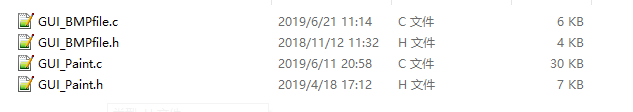 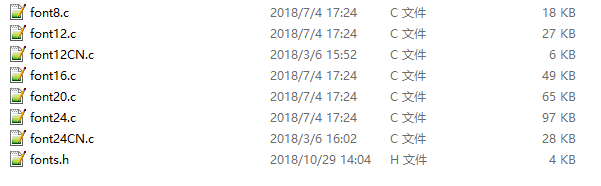 Create a new image buffer: This function is used to create a new image with width, height, Rotate degree and its color.void Paint_NewImage(UBYTE *image, UWORD Width, UWORD Height, UWORD Rotate, UWORD Color)Paratemeters: 	image : The buffer of image, this is an pointer of buffer address; 	Width : width of the image; 	Height: height of the image; 	Rotate：Rotate degree; 	Color ：Initial color of the image;Select image buffer: this function is used to select the image buffer. You can create multiple image buffer with last function, then select the buffer for every image.void Paint_SelectImage(UBYTE *image)Parameters： 	image: The name of image buffer, it is a pointer of buffer address;Set display orientation: This function is used to set the rotate degree, it is generally be used after Paint_SelectImage(). You can set the rotate degree to 0、90、180、270 degree.void Paint_SetRotate(UWORD Rotate)Parameters： 	Rotate: Rotate degree, you can choose ROTATE_0、ROTATE_90、ROTATE_180、ROTATE_270 which stands for 0、90、180、270 degree repetitively.【Note】Three figures below shows the display effect in differen degree. (0°, 90°, 180°, 270°)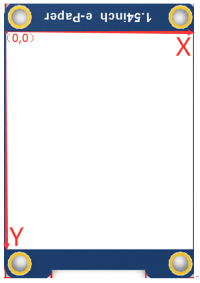 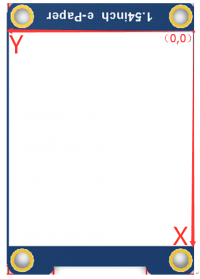 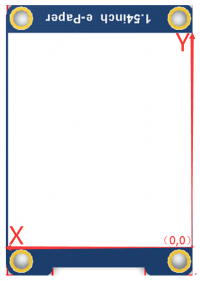 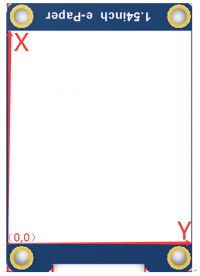 Image mirroring: This function is used to mirror image.void Paint_SetMirroring(UBYTE mirror)Paramters： 	mirror: You can set it to MIRROR_NONE、MIRROR_HORIZONTAL、MIRROR_VERTICAL、MIRROR_ORIGINSet pixel: this function is used to set the position and color of pixels in the buffer. This is the basic function of GUI.void Paint_SetPixel(UWORD Xpoint, UWORD Ypoint, UWORD Color)Parameters： 	Xpoint: X-axes in buffer; 	Ypoint: Y-axes in buffer; 	Color : colorClear: This function is used to clear the screen to certain color.void Paint_Clear(UWORD Color)Parameter： 	Color:Clear windows:this function is used to clear a window. It is generally used for time display.void Paint_ClearWindows(UWORD Xstart, UWORD Ystart, UWORD Xend, UWORD Yend, UWORD Color)Parameters： 	Xstart: Start coordinate of X-axes of window; 	Ystart: Start coordinate of Y-axes of window; 	Xend: End coordinate of X-axes of window; 	Yend: End coordinate of Y-axes of window; 	Color:Draw point: Draw a point on the position （Xpoint, Ypoint）in buffervoid Paint_DrawPoint(UWORD Xpoint, UWORD Ypoint, UWORD Color, DOT_PIXEL Dot_Pixel, DOT_STYLE Dot_Style)Parameter： 	Xpoint: X coordinate of point; 	Ypoint: Y coordinate of point; 	Color: color of point; 	Dot_Pixel: the size of point, there are 8 sizes available; 	 	 typedef enum { 	 	 	 DOT_PIXEL_1X1  = 1,	// 1 x 1 	 	 	 DOT_PIXEL_2X2  , 		// 2 X 2 	 	 	 DOT_PIXEL_3X3  , 	 	// 3 X 3 	 	 	 DOT_PIXEL_4X4  , 	 	// 4 X 4 	 	 	 DOT_PIXEL_5X5  , 		// 5 X 5 	 	 	 DOT_PIXEL_6X6  , 		// 6 X 6 	 	 	 DOT_PIXEL_7X7  , 		// 7 X 7 	 	 	 DOT_PIXEL_8X8  , 		// 8 X 8 	 	} DOT_PIXEL; 	Dot_Style: style of point.  	 	typedef enum { 	 	   DOT_FILL_AROUND  = 1,		 	 	   DOT_FILL_RIGHTUP, 	 	} DOT_STYLE;Draw line: draw a line for (Xstart, Ystart) to (Xend, Yend)void Paint_DrawLine(UWORD Xstart, UWORD Ystart, UWORD Xend, UWORD Yend, UWORD Color, LINE_STYLE Line_Style , LINE_STYLE Line_Style)Parameter： 	Xstart: Start coordinate of X-axes of line; 	Ystart: Start coordinate of Y-axes of line; 	Xend: End coordinate of X-axes of line; 	Yend: End coordinate of Y-axes of line; 	Color:  color of line 	Line_width: the width of line, 8 sizes are avalilable; 	 	typedef enum { 	 	 	 DOT_PIXEL_1X1  = 1,	// 1 x 1 	 	 	 DOT_PIXEL_2X2  , 		// 2 X 2 	 	 	 DOT_PIXEL_3X3  ,		// 3 X 3 	 	 	 DOT_PIXEL_4X4  ,		// 4 X 4 	 	 	 DOT_PIXEL_5X5  , 		// 5 X 5 	 	 	 DOT_PIXEL_6X6  , 		// 6 X 6 	 	 	 DOT_PIXEL_7X7  , 		// 7 X 7 	 	 	 DOT_PIXEL_8X8  , 		// 8 X 8 	 	} DOT_PIXEL; 	 Line_Style: Style of the line; 	 	typedef enum { 	 	 	 LINE_STYLE_SOLID = 0, 	 	 	 LINE_STYLE_DOTTED, 	 	} LINE_STYLE;Draw rectangle: Draw a rectangle from (Xstart, Ystart) to (Xend, Yend).void Paint_DrawRectangle(UWORD Xstart, UWORD Ystart, UWORD Xend, UWORD Yend, UWORD Color, DOT_PIXEL Line_width, DRAW_FILL Draw_Fill)Parameter： 	Xstart: Start coordinate of X-axes of rectangle 	Ystart: Start coordinate of Y-axes of rectangle 	Xend: End coordinate of X-end of rectangle 	Yend: End coordinate of Y-end of rectangle 	Color: color of rectangle 	Line_width: The width of edges, 8 sides are available; 	 	typedef enum { 	 	 	 DOT_PIXEL_1X1  = 1,	// 1 x 1 	 	 	 DOT_PIXEL_2X2  , 		// 2 X 2 	 	 	 DOT_PIXEL_3X3  ,		// 3 X 3 	 	 	 DOT_PIXEL_4X4  ,		// 4 X 4 	 	 	 DOT_PIXEL_5X5  , 		// 5 X 5 	 	 	 DOT_PIXEL_6X6  , 		// 6 X 6 	 	 	 DOT_PIXEL_7X7  , 		// 7 X 7 	 	 	 DOT_PIXEL_8X8  , 		// 8 X 8 	 	} DOT_PIXEL; 	Draw_Fill: set the rectangle full or empty. 	 	typedef enum { 	 	 	 DRAW_FILL_EMPTY = 0, 	 	 	 DRAW_FILL_FULL, 	 	} DRAW_FILL;Draw circle:Draw a circle, use (X_Center Y_Center) as center;void Paint_DrawCircle(UWORD X_Center, UWORD Y_Center, UWORD Radius, UWORD Color, DOT_PIXEL Line_width, DRAW_FILL Draw_Fill)Parameter： 	X_Center: X coordinate of center 	Y_Center: Y coordinate of center 	Radius：Radius of circle 	Color: color of circle 	Line_width: width of circle, 8 sizes are avalilable 	 	typedef enum { 	 	 	 DOT_PIXEL_1X1  = 1,	// 1 x 1 	 	 	 DOT_PIXEL_2X2  , 		// 2 X 2 	 	 	 DOT_PIXEL_3X3  ,		// 3 X 3 	 	 	 DOT_PIXEL_4X4  ,		// 4 X 4 	 	 	 DOT_PIXEL_5X5  , 		// 5 X 5 	 	 	 DOT_PIXEL_6X6  , 		// 6 X 6 	 	 	 DOT_PIXEL_7X7  , 		// 7 X 7 	 	 	 DOT_PIXEL_8X8  , 		// 8 X 8 	 	} DOT_PIXEL; 	Draw_Fill: style of circle 	 	typedef enum { 	 	 	 DRAW_FILL_EMPTY = 0, 	 	 	 DRAW_FILL_FULL, 	 	} DRAW_FILL;Draw character (ASCII): Set(Xstart Ystart) as letf-top point, draw a ASCII character.void Paint_DrawChar(UWORD Xstart, UWORD Ystart, const char Ascii_Char, sFONT* Font, UWORD Color_Foreground, UWORD Color_Background)Parameter： 	Xstart: X coordinate of left-top pixel of character; 	Ystart: Y coordinate of left-top pixel of character; 	Ascii_Char：Ascii character; 	Font: 5 fonts are available; 	 	font8：5*8 	 	font12：7*12 	 	font16：11*16 	 	font20：14*20 	 	font24：17*24 	Color_Foreground: color of character; 	Color_Background: color of background;Draw String: Set point (Xstart Ystart) as the left-top pixel, draw a string.void Paint_DrawString_EN(UWORD Xstart, UWORD Ystart, const char * pString, sFONT* Font, UWORD Color_Foreground, UWORD Color_Background)Parameters： 	Xstart: X coordinate of left-top pixel of characters; 	Ystart: Y coordinate of left-top pixel of characters; 	pString;Pointer of string 	Font: 5 fonts are available: 	 	font8：5*8 	 	font12：7*12 	 	font16：11*16 	 	font20：14*20 	 	font24：17*24 	Color_Foreground: color of string 	Color_Background: color of backgroundDraw Chinese charactgers: this function is used to draw Chinese fonts based ON GB2312 fonts.void Paint_DrawString_CN(UWORD Xstart, UWORD Ystart, const char * pString, cFONT* font, UWORD Color_Foreground, UWORD Color_Background)Parameter： 	Xstart: Coordinate of left-top pixel of characters; 	Ystart: Coordinate of left-top pixel of characters; 	pString：Pointer of string; 	Font: GB2312 fonts： 	 	font12CN：11*21(ascii)，16*21 (Chinese) 	 	font24CN：24*41(ascii)，32*41 (Chinese) 	Color_Foreground: color of string 	Color_Background: color of backgroundDraw number: Draw a string of numbers, (Xstart, Ystart) is the left-top pixel.void Paint_DrawNum(UWORD Xpoint, UWORD Ypoint, int32_t Nummber, sFONT* Font, UWORD Color_Foreground, UWORD Color_Background)Parameter： 	Xstart: X coordinate of left-top pixel; 	Ystart: Y coordicate of left-to pixel; 	Nummber：the numbers displayed. the numbers are saved in int format, the maximum is 2147483647; 	Font: 5 fonts are available： 	 	font8：5*8 	 	font12：7*12 	 	font16：11*16 	 	font20：14*20 	 	font24：17*24 	Color_Foreground: color of font; 	Color_Background: volor of background;Display time:Display time, (Xstart, Ystart) is the left-top pixel. This function is used for e-Paper which supports partial refreshvoid Paint_DrawTime(UWORD Xstart, UWORD Ystart, PAINT_TIME *pTime, sFONT* Font, UWORD Color_Background, UWORD Color_Foreground)Parameter： 	Xstart: X coordinate of left-top pixel of character; 	Ystart: Y coordinate of left-top pixel of character; 	pTime：pointer of time displayed; 	Font: 5 fonts are available; 	 	font8：5*8 	 	font12：7*12 	 	font16：11*16 	 	font20：14*20 	 	font24：17*24 	Color_Foreground: color of fonts 	Color_Background: color of backgroundDraw image:send image data of bmp file to buffervoid Paint_DrawBitMap(const unsigned char* image_buffer)Parameter： 	image_buffer: adrress of image data in bufferRead local bmp picture and write it to bufferLinux platform like Jetson Nano and Raspberry Pi support to directly operate bmp pictures
Raspberry Pi & Jetson Nano：RaspberryPi&JetsonNano\c\lib\GUI\GUI_BMPfile.c(.h)UBYTE GUI_ReadBmp(const char *path, UWORD Xstart, UWORD Ystart)Parameter：	path：The path of BMP pictures 	Xstart: X coordination of left-top of picture, default 0; 	Ystart: Y coordination of left-top of picture, default 0;Testing codeIn the above part, we describe about the tree structures of linux codes, here we talk about the testing code for user.
Raspberry Pi & Jetson Nano: RaspberryPi&JetsonNano\c\examples;
The codes in exampleas are testing code, you can modify the definition in main.c file for different types of e-Paper.

For example, if you want to test 7.5inch e-paper, you need to delete the "//" symbol on line 42.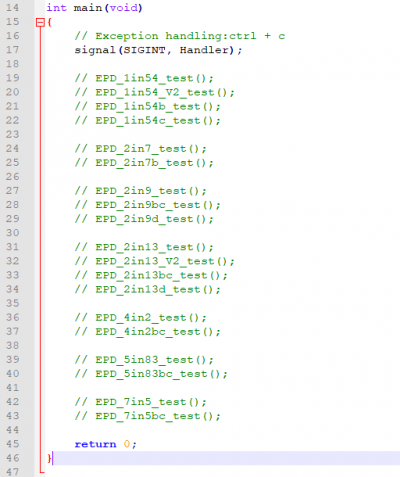 // EPD_7in5_test();change it toEPD_7in5_test();Then compile it again and runmake cleanmakesudo ./epdSTM32:STM32\STM32-F103ZET6\User\Examples;
testing codes are saved in this folder, open project, and then modify the definition stentences in main.c file;
Open project：STM32\STM32-F103ZET6\MDK-ARM\epd-demo.uvprojx

For example, if you want to test 7.5inch e-paper, you should delete the "//" symble of on line 96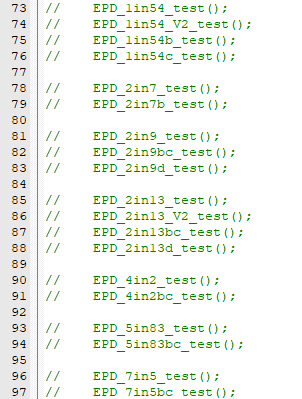 // EPD_7in5_test();Change it toEPD_7in5_test();Then re-compile project and donwload itPython(Used for Jetson Nano\Raspberry Pi)Supports python2.7 and python3
python is easy to use than c codes
Raspberry Pi & Jetson Nano: RaspberryPi&JetsonNano\python\lib\
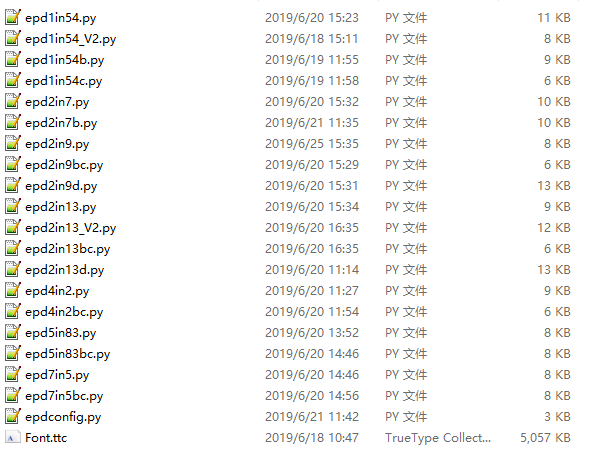 epdconfig.pyInitialize module and exit handle：def module_init()def module_exit()Note：1.The functions are used to set GPIP before and after driving e-Paper.2.If the board you have is printed with Rev2.1, module enter low-ultra mode after Module_Exit(). (as we test, the current is about 0 in this mode);GPIO Read/Write：def  digital_write(pin, value)def  digital_read(pin)SPI write datadef spi_writebyte(data)epdxxx.py(xxx is the type of the e-Paper)Initialize e-paper: this function should be used at the beginning. It can also be used to wake up e-Paper from Sleep mode.For 1.54inch e-Paper、1.54inch e-Paper V2、2.13inch e-Paper、2.13inch e-Paper  V2、2.13inch e-Paper (D)、2.9inch e-Paper、2.9inch e-Paper (D)def init(self, update) # update should be lut_full_update or lut_partial_updateOther types:def init(self)Clear e-paper: This function is used to clear e-Paper to white;def Clear(self)def Clear(self, color) # Some types of e-Paper should use this function to clear screenConvert image to arraysdef getbuffer(self, image)Transmit one frame of imgae data and display#For two-color e-paperdef display(self, image)#For three-color e-Paperdef display(self, blackimage, redimage)There are several excepation：<br />For flexible e-Paper 2.13inch e-paper (D)、2.9inch e-paper (D), the partial refresh should usedef DisplayPartial(self, image)#Because that controllers of 1.54inch e-paper V2、2.13inch e-paper V2 are updated, when partial refresh, they should first use displayPartBaseImage() to display static background, then use displayPart() to dynamaticlly display.def displayPartBaseImage(self, image)def displayPart(self, image)Enter sleep modedef sleep(self)epd_xxx_test.py(xxx is type of e-paper)python examples are saved in directory：
Raspberry Pi & Jetson Nano：RaspberryPi&JetsonNano\python\examples\

If the python installed in your OS is python2, you should run examples like below：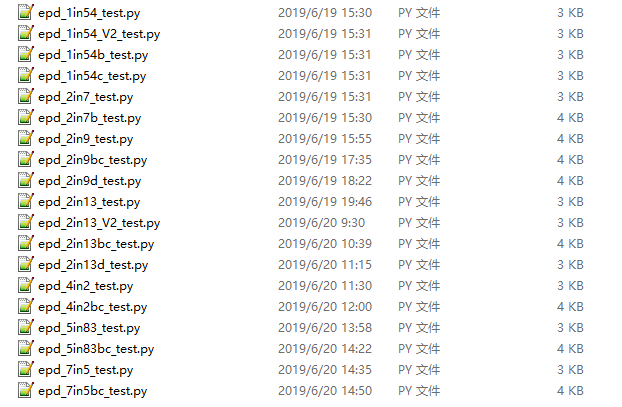 sudo python epd_7in5_test.pyIf it is python3, the commands should be:sudo python3 epd_7in5_test.pyNote: You can change epd_7inch5_test.py to the certain type you use.OrientationTo rotate the display, you can use transpose functionblackimage = blackimage.transpose(Image.ROTATE_270) redimage = redimage.transpose(Image.ROTATE_270)#Supports OTATE_90, ROTATE_180, ROTATE_270【Note】Three figures below shows the display effect in different degree. (0°, 90°, 180°, 270°)ArduinoBecause Arduino doesn't have full RAM for display dynamatic image, we don't provide other functions for it. If you want to use Arduino, we recommend you to use Waveshare e-paper Sheild.ResourcesDocumentationInstruction about make new fontMake BMP file for e-PaperSchematicDemo codeGithubDatasheetsDatasheet7.5inch e-Paper B V2 Specification7.5inch e-Paper B V3 SpecificationRelated ResourcesNotice:
The projects listed are all made and shared by the project owners, Waveshare isn't responsible for project either the update.Waveshare e-Paper display with SPIThis is a post in Arduino Form about our SPI e-Paper thanks to ZinggJM, maybe you want to refer to.Inkycal ProjectThis is the Inkycal project for reference.E-Paper Calendar with iCal sync and live weather (shared by user)FAQVCC3.3VGNDGNDDINSPI MOSICLKSPI SCKCSSPI chip select (Low active)DCData/Command control pin (High for data, and low for command)RSTExternal reset pin (Low for reset)BUSYBusy state output pin (Low for busy)Connect to Arduino UNOConnect to Arduino UNOe-PaperArduinoVcc5VGNDGNDDIND11CLKD13CSD10DCD9RSTD8BUSYD7Connect to Raspberry PiConnect to Raspberry PiConnect to Raspberry Pie-PaperRaspberry PiRaspberry Pie-PaperBCM2835BoardVCC3.3V3.3VGNDGNDGNDDINMOSI19CLKSCLK23CSCE024DC2522RST1711BUSY2418Connect to Jetson NanoConnect to Jetson NanoConnect to Jetson Nanoe-PaperJetson Nano Developer KitJetson Nano Developer Kite-PaperBCM2835BoardVCC3.3V3.3VGNDGNDGNDDIN10(SPI0_MOSI)19CLK11(SPI0_SCK23CS8(SPI0_CS0)24DC2522RST1711BUSY2418Connect to STM32F103ZET6Connect to STM32F103ZET6e-PaperSTM32F103ZET6Vcc3.3VGNDGNDDINPA7CLKPA5CSPA3DCPA2RSTPA1BUSYPA3